Temat: Warunki produkcji energii z różnych źródeł Potrzebne materiały: podręcznik ( str.175- 177) Zadanie ✍ zadanie pisemne NACOBEZU ( czyli : Na co będę zwracał uwagę ) wpływ warunków przyrodniczych i pozaprzyrodniczych na rozwój energetyki wykorzystanie różnych źródeł 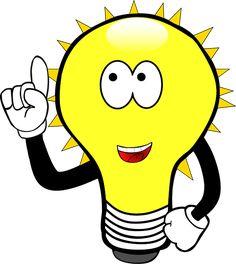 Zanim zaczniesz……..Przypomnij sobie z lekcji Energetyka  ,które źródła zalicza się do odnawialnych , a które do nieodnawialnych ■  Na tej lekcji zapoznasz się i porównasz możliwości pozyskania energii z różnych źródeł w województwie łódzkim i pomorskim. Zwróć uwagę na fotografię przedstawiającą najwydajniejszą elektrownię w Polsce oraz kopalnie, która dostarcza surowiec do tej elektrowni (str. 175). Takie zasoby sprawiają, że woj. łódzkie mocno różni się od innych np. pomorskiego pod względem produkcji energii. Zapoznaj się jakie możliwości w tym zakresie ma woj. pomorskie (str. 175). Zapoznaj się także z możliwościami wykorzystania energii wiatru, promieniowania słonecznego i energii z wnętrza Ziemi na obszarze tych województw (str. 176-177).  Wykonaj zamieszczoną na kolejnej stronie kartę pracy. Jeśli masz możliwość - wydrukuj. Jeśli nie – zapisz odpowiedzi w zeszycie. Zadanie ✍KARTA  PRACY     1. Ustal, które z podanych informacji dotyczą województwa łódzkiego, a które – pomorskiego. Zapisz przy każdym opisie pierwszą literę województwa. A. Na terenie tego województwa znajduje się największa elektrownia w Polsce. B. Na przeważającej części jego obszaru występują bardzo korzystne warunki nasłonecznienia. C. Największe elektrownie wiatrowe znajdują się w północnej części tego województwa. D. Na jego terenie znajduje się około 1/3 zasobów energii geotermalnej Polski2. Na podstawie map (podręcznik str. 43 i 176) zaznacz poprawne dokończenia zdań. A. Lepsze warunki do rozwoju energetyki cieplnej wykorzystującej ropę naftową lub gaz ziemny występują w okolicy Łodzi niż w okolicy Gdańska/ w okolicy Gdańska niż w okolicy Łodzi. B. Lepsze warunki do rozwoju energetyki geotermalnej występują w okolicy Łodzi niż w okolicy Gdańska/ w okolicy Gdańska niż w okolicy Łodzi. C. Lepsze warunki do rozwoju energetyki słonecznej występują w okolicy Łodzi niż w okolicy Gdańska/ w okolicy Gdańska niż w okolicy Łodzi.Na podstawie map zamieszczonych w podręczniku (s. 176) oraz mapy fizycznej Polski uzupełnij tabelę nazwami przykładowych regionów (krain geograficznych) PolskTym razem nie musisz odsyłać zadań 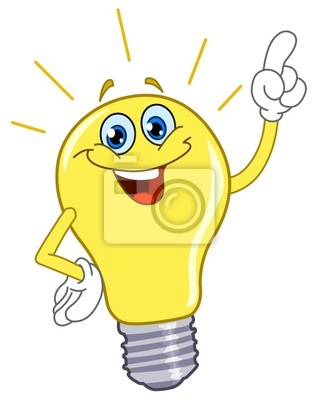 Miłej pracy Warunki Niekorzystne Bardzo korzystne Usłonecznienia Wiatrowe 